Year 7 Enhanced Standard: Assessment 3 Revision     Name ___________________________Topic 9: FractionsMark1.a) 	Convert 30 % into a fraction                                                             		………b) 	Convert 0.45 into a fraction                                                              		………c) 	Convert ¾ into a percentage                                                               		………d) 	Put these numbers in order of size smallest first      35%         0.4                               0.32            ……..     ………    ………     ………   ……… (4)2.Find  of  £24										………………   (1)3.Calculate:a)					b)	…………………….…………………….				…………………….…………………….c)					d)	…………………….…………………….				…………………….…………………….  (2)  (2)4.Isobel receives £60 for her birthday.She spends 25% on clothes.She spends  on a McDonalds meal.How much has she got left over?                                                                                                            …………………………   (1)                                                                                            Total (10)Topic 10:  AnglesMark1.Find the missing angles and give reasons for your answers.(4)  (4)Find the missing angles and give reasons for your answers.(8)3.Calculate the bearing of:				a)	B from C                                                                             ………………						b)		C from B                                                    ………………						c)		B from A                                                    ………………(3)4.What is the sum of the interior angles of a pentagon?                                                                                                   …………………….                                                                                                                                                                                                            (1)                                                                                            Total (20)Topic 11: GraphsMark1.a)	On the grid draw and label the following         	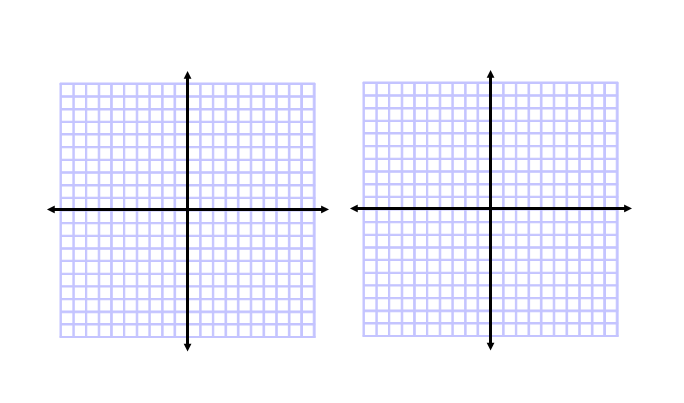 	x = 4                	y = - 2                    b)	Complete the table and plot the graph of y = 2x + 1 c)	What is the gradient of the graph	 y = 3x + 4     ?   					……………………   d)	What is the y intercept of the graph  	y = 2x – 5     ?          					……………………              (2)(2)(2)2.a)	Circle the equations which have the same gradient.y = 2x + 3             y = -4x + 3           y = 2x – 1          y = 7x + 1           y = x + 2b)	Circle the equations which have the same y intercept.y = 2x + 3             y = -4x + 3           y = 2x – 1          y = 7x + 1           y = x + 2(2)3.Alice cycles to the shops and back home again. 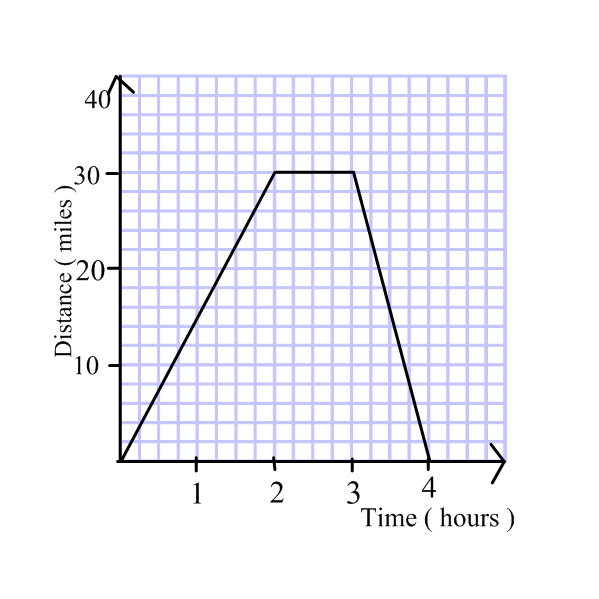 Here is her distance time graph.a)	How far has Alice travelled 	after 2 hours?         	…………………….b)	What speed is Alice travelling on 	the way to the shops?             		…………………….c)	How long does Alice stay at the shops?                                    	…………………….(4)                                                                                            Total (12)Topic 12:  StatisticsMark1.a)  Complete the back to back stem and leaf diagram for the following heights (cm)        b)	What is the range of the Male heights?                                    	……………………c)	What is the mode of the Female heights?                                  	……………………d)	What is the median of the Male heights ?                                 	……………………  (2)  (3)2.Rainfall (cm) in Blackpool and London was measured for 3 months.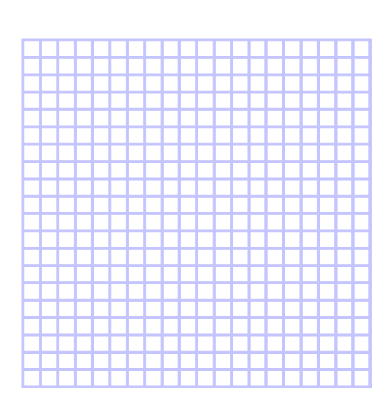 Construct a suitable chart or diagram so that the data can be compared.  (3)3.Mrs Leake decides to open an ice cream shop and lists how many of each she sells one day. a)	Complete this tableb)	Draw a pie chart of these results.                        (2)                                                                                            Total (10)